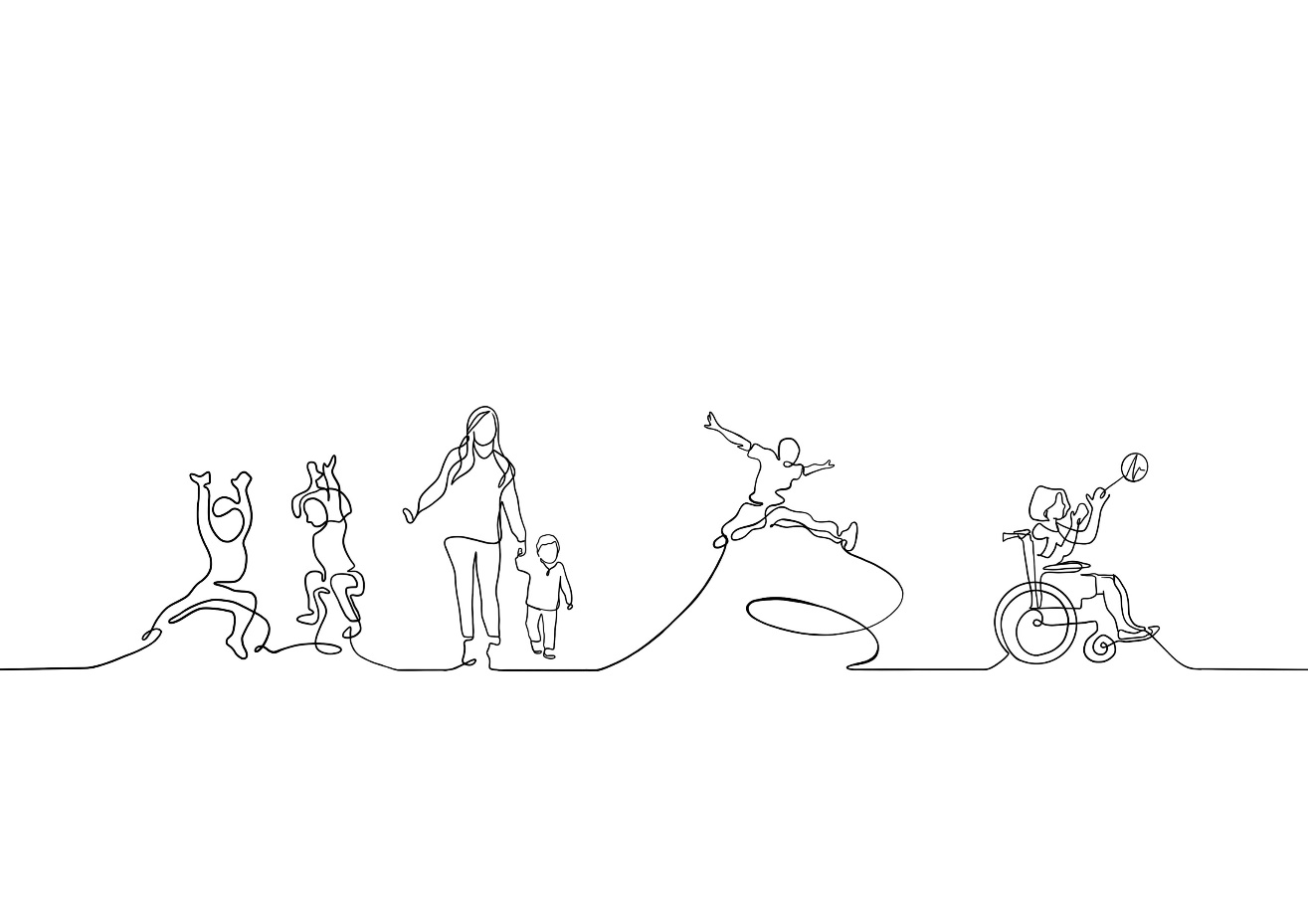 “MUOVINSIEME. UN MIGLIO AL GIORNO INTORNO ALLA SCUOLA”Giovedì 21 Marzo e giovedì 4 Aprile 2024 dalle ore 16,30 alle ore 19,00Centro di Formazione ASL TO5 - Salone, Via Mirafiori 11 – MoncalieriSi richiede l’adesione per i seguenti docenti:Allo scopo di favorire la pratica realizzazione del progetto e l’integrazione delle attività gli Istituti che intendono partecipare sono invitati ad iscrivere 3/4 insegnanti.Le adesioni dovranno pervenire all’indirizzo mail promozionedellasalute@aslto5.piemonte.it entro il 19/03/2024.COGNOMENOMEISTITUTO COMPRENSIVOPLESSOORDINE E GRADO SCUOLACONTATTO